Требования к оформлению тезисовУважаемые коллеги!Тезисы оформляются в соответствии с требованиями:название статьи на русском и английском языках;ФИО автора(ов) на русском и английском языках;ключевые слова на русском и английском языках.Для публикации в сборнике VI Научно-практическая конференции с международным участием «Современные вызовы терапии инфекций» принимаются тезисы, содержащие результаты оригинальных собственных исследований, ранее не публиковавшиеся в иных источниках. Материалы должны быть подготовлены в редакторе MS Word и переданы в оргкомитет по электронной почте m.grigoreva@mbkgroup.org .Оригинальность текста тезиса должна быть не менее 75%.1. Общие требования к оформлению тезиса1.1 . В тезисах в предельно краткой форме излагаются основные положения исследовательской работы.1.2. Тезисы представляются в электронном виде (файл в формате *.doc, *.docx) в процессе регистрации. Размер файла не должен превышать 1 Мб. В имени файла необходимо указать ФИО автораФормат страницы: размер – А4; все поля по 2 см; страницы без колонтитулов; страницы не нумеруются; абзацный отступ 1,25 см. Формат текста: шрифт – Times New Roman; кегль (размер) – 12 пт; межстрочный интервал – одинарный; выравнивание – по ширине. Количество знаков с пробелами (со списком литературы) – от 4000 до 5000 знаков. Количество таблиц – до 2. Упоминание таблице в тексте до ее появления обязательно (пример: Структура назначений антиретровирусных препаратов продемонстрирована в Таблице 1.)  Название таблицы указывается перед самой таблицей (пример: Таблица 1. Структура назначений антибактериальных препаратов.). Использование рисунков недопустимо.1.3. Первая строка — код универсальной Десятичной классификации (УДК).Пишется цифрами с применением символов в соответствии с принятой УДК https://teacode.com/online/udc/.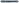 1.4. Вторая строка — название работы на русском и английском языках.Шрифт – полужирный, буквы прописные, без точки в конце. Не допускается использование сокращений и аббревиатур.1.5. Третья строка — фамилия, имя, отчество автора (соавторов) полностью, Шрифт – курсив. Первыми указывается данные докладчика. Среди авторов не может быть указан научный руководитель, а также лица, старше 35 лет. Информация приводится на русском и английском языке1.6. Четвертая строка — фамилия, имя, отчество научного руководителя. Информация приводится на русском и английском языке.Приводится в формате «Научный руководитель: ученая степень (при наличии), ученое звание (при наличии) Фамилия, имя, отчество. Шрифт - курсив. Ученая степень, ученое звание пишутся сокращенно:1.7. Пятая строка — название аффилированной организации.Указывается полное название организации автора и научного руководителя. Шрифт — курсив. Информация приводится на русском и английском языке1.8. Шестая строка — остается пустой.1.9. С седьмой строки начинается основной текст (на русском языке).Основной текст должен иметь следующую структуру и оформление:Введение. [Текст]. Цель исследования. [Текст], Материалы и методы. [Текст]. Результаты. [Текст]. Выводы. [Текст]. Список литературы.В тексте тезиса не расшифрованными могут оставаться сокращения и аббревиатуры, которые приведены в настоящем приложении далее, остальные используемые в тексте тезиса аббревиатуры и сокращения должны иметь расшифровки, заключенные в круглые скобки. Список литературы должен быть оформлен следующим образом:Пример ссылки на статью на русском языке:1. Никитин Е.А., Луговская С.А., Варламова Е.Ю., и др. Факторы, предсказывающие полную ремиссию и рефрактерность к терапии у первичных больных ХЛЛ, получающих режим FCR. Гематология и трансфузиология. 2012;57(3):16. Конгресс гематологов России. Москва, 2-4 июля 2012 года. [Nikitin EA, Lugovskaya SA, Varlamova EYu, et al. Factors predicting complete remission and refractoriness to therapy in primary CLL patients receiving FCR regimen. Russian journal of hematology and transfusiology. 2012;57(3):16. Congress of Hematologists of Russia. Moscow, July 2-4, 2012. (In Russ.)].Пример ссылки на статью на английском языке:Zyryanov S, Bondareva I, Butranova O, Kazanova A. Population PK/PD modelling of meropenem in preterm newborns based on therapeutic drug monitoring data. Front Pharmacol. 2023 Mar 15;14:1079680. doi: 10.3389/fphar.2023.1079680. Пример ссылки на книгу:Управление клиническими исследованиями / под общ. ред. Белоусова Д. Ю., Зырянова С. К., Колбина А. С. - 1-е изд. - М.: Буки Веди: Издательство ОКИ, 2017. - 676 с.: ил. - ISBN 978-5-4465-1602-5. [Upravlenie klinicheskimi issledovaniyami / Ed by Belousov DYU, Zyryanova SK, Kolbina AS. 1-e izd. Moscow: Buki Vedi: Publishing House OKI, 2017. (In Russ).].При написании тезиса можно использовать только те символы, которые приведены в настоящем приложении ниже.При использовании в тексте тезиса английских терминов и аббревиатур должны быть указаны их перевод или расшифровка на русском языке в круглых скобках.3. Допустимые сокращения и аббревиатурыЕДИНИЦЫ ИЗМЕРЕНИЯА – ампер Бк – беккерель В – вольт Вб – вебер Вт – ватт г – грамм °C – градус Цельсия (температура в этом случае обозначается как “t”) Гн – генри Гр – грей Гц – герц Дж – джоуль ЕД – единицы Зв – зиверт К – кельвин кат – катал кг – килограмм (масса обозначается как m) кд – кандела Кл – кулон л – литр лм – люмен лк – люкс м – метр МЕ – международные единицы моль мин – минута мкл – микролитр мл – миллилитр мм – миллиметр мм рт. ст. – миллиметр ртутного столба Н – ньютон Ом – ом Па – Паскаль с – секунда см – сантиметр См – сименс сут – сутки Тл – тесла т  ̶  тонна Ф – фарад ч – час ДЕСЯТИЧНЫЕ ПРИСТАВКИк – кило (103) М – мега (106) Г – гига (109) Т – тера (1012) д – деци (10-1) с – санти (10-2) м – мили (10-3) мк – микро (10-6) н – нано (10-9) п – пико (10-12) ф – фемто (10-15) СТАТИСТИЧЕСКИЕ ЗНАЧЕНИЯn – число наблюдений M – средняя арифметическая Mo – мода Me – медиана p – P-значение (доверительный коэффициент) σ – среднеквадратическое отклонение m – средняя ошибка r – коэффициент корреляции mp – средняя ошибка коэффициента корреляции SDS – коэффициент стандартного отклонения (standard deviation score) СПИСОК УПОТРЕБИМЫХ В ТЕЗИСАХ СИМВОЛОВ– – короткое тире (код знака 2013, сочетание клавиш alt+0150) - – дефис-минус (код знака 002D) " – открывающая и закрывающая кавычка (код знака 0022) ' – апостроф (код знака 0027) ( – открывающая круглая скобка (код знака 0028) ) – закрывающая круглая скобка (код знака 0029) + – плюс (код знака 002В) , – запятая (код знака 002С) . – точка (код знака 002Е) / – штрих (код 002F) : – двоеточие (код знака 003А) ; –точка с запятой (код знака 003В) ! – восклицательный знак (код знака 0021) < – меньше (код знака 003С) = – равно (код знака 003D) > – больше (код знака 003Е) ? – вопросительный знак (код знака 003F) [– открывающая квадратная скобка (код знака 005В) ] – закрывающая квадратная скобка (код знака 005D) { – открывающая фигурная скобка (код знака 007В) |– вертикальная линия (код знака 007C) } – закрывающая фигурная скобка (код знака 007D) ° – градус (код знака 00B0, сочетание клавиш alt+0176) ± – плюс-минус (код знака 00B1, сочетание клавиш alt+0177) ≤ – меньше или равно (код знака 2264, сочетание клавиш 2264, alt+X) ≥ – больше или равно (код знака 2265, сочетание клавиш 2265, alt+X) × - знак умножения (alt+0215) % – процент (код знака 0025) ‰ – промилли (код знака 2030, сочетание клавиш alt+0137) № – номер (код знака 2116, сочетание клавиш shift+3) √ – квадратный корень (код знака 221А, сочетание клавиш 221А, alt+X) α – альфа (код знака 03B1, сочетание клавиш 03B1, alt+X) β – бета (код знака 03B2, сочетание клавиш 03B2, alt+X) γ – гамма (код знака 03B3, сочетание клавиш 03B3, alt+X) δ – дельта (код знака 03B4, сочетание клавиш 03B4, alt+X) ε – эпсилон (код знака 03B5, сочетание клавиш 03B5, alt+X) η – эта (код знака 03B7, сочетание клавиш 03B7, alt+X) θ – тета (код знака 03B8, сочетание клавиш 03B8, alt+X) κ – каппа (код знака 03BА, сочетание клавиш 03BА, alt+X) λ – лямбда (код знака 03BB, сочетание клавиш 03BB, alt+X) μ – мю (код знака 03BC, сочетание клавиш 03BC, alt+X) ξ – кси (код знака 03BE, сочетание клавиш 03BE, alt+X) π – пи (код знака 03С0, сочетание клавиш 03С0, alt+X) ρ – ро (код знака 03С1, сочетание клавиш 03С1, alt+X) τ – тау (код знака 03С4, сочетание клавиш 03С4, alt+X) σ – сигма (код знака 03С3, сочетание клавиш 03С3, alt+X) ω – омега (код знака 03С9, сочетание клавиш 03С9, alt+X)Ученая степень:                    Ученое звание:Кандидат медицинских наук — к.м.н.    Доцент — доц.Доктор медицинских наук — д.м.н.Профессор — проф.Кандидат химических наук — к.х.н.Член-корреспондент — чл.-корр.Доктор биологических паук — д.б.н.Академик — акад.